ОБЩИЕ СВЕДЕНИЯ Учебная дисциплина «Организация выставочно-рекламной деятельности» изучается в четвертом семестре.Курсовая работа – не предусмотренаФорма промежуточной аттестации: Место учебной дисциплины в структуре ОПОПУчебная дисциплина «Организация выставочно-рекламной деятельности» относится к части, формируемой участниками образовательных отношений.Основой для освоения дисциплины являются результаты обучения по предшествующим дисциплинам и практикам в бакалавриате:Экономика организаций (предприятий);Сервисная деятельностьРезультаты обучения по учебной дисциплине используются при изучении следующих дисциплин и прохождения практик:Организация процесса сервиса,Планирование деятельности предприятий сервиса.ЦЕЛИ И ПЛАНИРУЕМЫЕ РЕЗУЛЬТАТЫ ОБУЧЕНИЯ ПО ДИСЦИПЛИНЕЦелями изучения дисциплин «Организация выставочно-рекламной деятельности» являются:изучение мировых тенденций в развитии выставочно-ярмарочной деятельности;понимание экономической сущности и основных инструментов продвижения товаров на рынке;определение эффективности использования технологий организации и рекламно-информационного сопровождения выставок;освоение навыков свободного использования способов и приемов для прорабатывания концепции выставочного проекта и анализа его коммерческой состоятельности.формирование у обучающихся компетенций, установленных образовательной программой в соответствии с ФГОС ВО по данной дисциплин.Результатом обучения по учебной дисциплине является овладение обучающимися знаниями, умениями, навыками и опытом деятельности, характеризующими процесс формирования компетенций и обеспечивающими достижение планируемых результатов освоения учебной дисциплины.Формируемые компетенции, индикаторы достижения компетенций, соотнесённые с планируемыми результатами обучения по дисциплине:СТРУКТУРА И СОДЕРЖАНИЕ УЧЕБНОЙ ДИСЦИПЛИНЫОбщая трудоёмкость учебной дисциплины по учебному плану составляет:Структура учебной дисциплины для обучающихся по видам занятий (очная форма обучения) Структура учебной дисциплины для обучающихся по видам занятий (заочная форма обучения) Структура учебной дисциплины/модуля для обучающихся по разделам и темам дисциплины: (очная форма обучения)Структура учебной дисциплины для обучающихся по разделам и темам дисциплины (заочная форма обучения)Краткое содержание учебной дисциплиныОрганизация самостоятельной работы обучающихсяСамостоятельная работа студента – обязательная часть образовательного процесса, направленная на развитие готовности к профессиональному и личностному самообразованию, на проектирование дальнейшего образовательного маршрута и профессиональной карьеры.Самостоятельная работа обучающихся по дисциплине организована как совокупность аудиторных и внеаудиторных занятий и работ, обеспечивающих успешное освоение дисциплины. Аудиторная самостоятельная работа обучающихся по дисциплине выполняется на учебных занятиях под руководством преподавателя и по его заданию. Аудиторная самостоятельная работа обучающихся входит в общий объем времени, отведенного учебным планом на аудиторную работу, и регламентируется расписанием учебных занятий. Внеаудиторная самостоятельная работа обучающихся – планируемая учебная, научно-исследовательская, практическая работа обучающихся, выполняемая во внеаудиторное время по заданию и при методическом руководстве преподавателя, но без его непосредственного участия, расписанием учебных занятий не регламентируется.Внеаудиторная самостоятельная работа обучающихся включает в себя:подготовку к лекциям, практическим занятиям, зачету;изучение учебных пособий;изучение разделов/тем, невыносимых на лекции и практические занятия самостоятельно;изучение теоретического и практического материала по рекомендованным источникам;выполнение домашних заданий;подготовка к промежуточной аттестации в течение семестра;Самостоятельная работа обучающихся с участием преподавателя в форме иной контактной работы предусматривает групповую и (или) индивидуальную работу с обучающимися и включает в себя:проведение консультаций по написанию индивидуальной работы;консультации по организации самостоятельного изучения отдельных тем, базовых понятий учебных дисциплины.Перечень разделов/тем/, полностью или частично отнесенных на самостоятельное изучение с последующим контролем:Применение электронного обучения, дистанционных образовательных технологийРеализация программы учебной дисциплины с применением электронного обучения и дистанционных образовательных технологий регламентируется действующими локальными актами университета.Учебная деятельность частично проводится на онлайн-платформе за счёт применения учебно-методических электронных образовательных ресурсов:ЭОР обеспечивают в соответствии с программой дисциплины: организацию самостоятельной работы обучающегося, включая контроль знаний обучающегося (самоконтроль, текущий контроль знаний и промежуточную аттестацию), методическое сопровождение и дополнительную информационную поддержку электронного обучения (дополнительные учебные и информационно-справочные материалы). Текущая и промежуточная аттестации по онлайн-курсу проводятся в соответствии с графиком учебного процесса и расписаниемРЕЗУЛЬТАТЫ ОБУЧЕНИЯ ПО ДИСЦИПЛИНЕ, КРИТЕРИИ ОЦЕНКИ УРОВНЯ СФОРМИРОВАННОСТИ КОМПЕТЕНЦИЙ, СИСТЕМА И ШКАЛА ОЦЕНИВАНИЯСоотнесение планируемых результатов обучения с уровнями сформированности компетенции(й).ОЦЕНОЧНЫЕ СРЕДСТВА ДЛЯ ТЕКУЩЕГО КОНТРОЛЯ УСПЕВАЕМОСТИ И ПРОМЕЖУТОЧНОЙ АТТЕСТАЦИИ, ВКЛЮЧАЯ САМОСТОЯТЕЛЬНУЮ РАБОТУ ОБУЧАЮЩИХСЯПри проведении контроля самостоятельной работы обучающихся, текущего контроля и промежуточной аттестации по учебной дисциплине «Организация выставочно-рекламной деятельности» проверяется уровень сформированности у обучающихся компетенций и запланированных результатов обучения по дисциплине, указанных в разделе 2 настоящей программы.Формы текущего контроля успеваемости, примеры типовых заданий: Критерии, шкалы оценивания текущего контроля успеваемости:Промежуточная аттестация:Критерии, шкалы оценивания промежуточной аттестации учебной дисциплины:Система оценивания результатов текущего контроля и промежуточной аттестации.Оценка по дисциплине выставляется обучающемуся с учётом результатов текущей и промежуточной аттестации.ОБРАЗОВАТЕЛЬНЫЕ ТЕХНОЛОГИИРеализация программы предусматривает использование в процессе обучения следующих образовательных технологий:групповых дискуссий;анализ ситуаций;поиск и обработка информации с использованием сети Интернет;применение электронного обучения;использование на лекционных занятиях наглядных пособий;ПРАКТИЧЕСКАЯ ПОДГОТОВКАПрактическая подготовка в рамках учебной дисциплины не реализуется. ОРГАНИЗАЦИЯ ОБРАЗОВАТЕЛЬНОГО ПРОЦЕССА ДЛЯ ЛИЦ С ОГРАНИЧЕННЫМИ ВОЗМОЖНОСТЯМИ ЗДОРОВЬЯПри обучении лиц с ограниченными возможностями здоровья и инвалидов используются подходы, способствующие созданию безбарьерной образовательной среды: технологии дифференциации и индивидуального обучения, применение соответствующих методик по работе с инвалидами, использование средств дистанционного общения, проведение дополнительных индивидуальных консультаций по изучаемым теоретическим вопросам и практическим занятиям, оказание помощи при подготовке к промежуточной аттестации.При необходимости рабочая программа дисциплины может быть адаптирована для обеспечения образовательного процесса лицам с ограниченными возможностями здоровья, в том числе для дистанционного обучения.Учебные и контрольно-измерительные материалы представляются в формах, доступных для изучения студентами с особыми образовательными потребностями с учетом нозологических групп инвалидов:Для подготовки к ответу на практическом занятии, студентам с ограниченными возможностями здоровья среднее время увеличивается по сравнению со средним временем подготовки обычного студента.Для студентов с инвалидностью или с ограниченными возможностями здоровья форма проведения текущей и промежуточной аттестации устанавливается с учетом индивидуальных психофизических особенностей (устно, письменно на бумаге, письменно на компьютере, в форме тестирования и т.п.). Промежуточная аттестация по дисциплине может проводиться в несколько этапов в форме рубежного контроля по завершению изучения отдельных тем дисциплины. При необходимости студенту предоставляется дополнительное время для подготовки ответа на зачете или экзамене.Для осуществления процедур текущего контроля успеваемости и промежуточной аттестации обучающихся создаются, при необходимости, фонды оценочных средств, адаптированные для лиц с ограниченными возможностями здоровья и позволяющие оценить достижение ими запланированных в основной образовательной программе результатов обучения и уровень сформированности всех компетенций, заявленных в образовательной программе.МАТЕРИАЛЬНО-ТЕХНИЧЕСКОЕ ОБЕСПЕЧЕНИЕ ДИСЦИПЛИНЫ Материально-техническое обеспечение дисциплины при обучении с использованием традиционных технологий обучения.Материально-техническое обеспечение учебной дисциплины при обучении с использованием электронного обучения и дистанционных образовательных технологий.Технологическое обеспечение реализации программы осуществляется с использованием элементов электронной информационно-образовательной среды университета.УЧЕБНО-МЕТОДИЧЕСКОЕ И ИНФОРМАЦИОННОЕ ОБЕСПЕЧЕНИЕ УЧЕБНОЙ ДИСЦИПЛИНЫИНФОРМАЦИОННОЕ ОБЕСПЕЧЕНИЕ УЧЕБНОГО ПРОЦЕССАРесурсы электронной библиотеки, информационно-справочные системы и профессиональные базы данных:Перечень программного обеспечения ЛИСТ УЧЕТА ОБНОВЛЕНИЙ РАБОЧЕЙ ПРОГРАММЫ УЧЕБНОЙ ДИСЦИПЛИНЫ/МОДУЛЯВ рабочую программу учебной дисциплины/модуля внесены изменения/обновления и утверждены на заседании кафедры:Министерство науки и высшего образования Российской ФедерацииМинистерство науки и высшего образования Российской ФедерацииФедеральное государственное бюджетное образовательное учреждениеФедеральное государственное бюджетное образовательное учреждениевысшего образованиявысшего образования«Российский государственный университет им. А.Н. Косыгина«Российский государственный университет им. А.Н. Косыгина(Технологии. Дизайн. Искусство)»(Технологии. Дизайн. Искусство)»Институт Экономики и менеджментаКафедра Коммерции и сервисаРАБОЧАЯ ПРОГРАММАУЧЕБНОЙ ДИСЦИПЛИНЫРАБОЧАЯ ПРОГРАММАУЧЕБНОЙ ДИСЦИПЛИНЫРАБОЧАЯ ПРОГРАММАУЧЕБНОЙ ДИСЦИПЛИНЫОрганизация выставочно-рекламной деятельностиОрганизация выставочно-рекламной деятельностиОрганизация выставочно-рекламной деятельностиУровень образования бакалавриатбакалавриатНаправление подготовки43.03.01 СервисНаправленность (профиль)Технологии менеджмента в сервисеТехнологии менеджмента в сервисеСрок освоения образовательной программы по очной форме обучения4 года4 годаФорма(-ы) обученияОчная, заочнаяОчная, заочнаяРабочая программа учебной дисциплины «Организация выставочно-рекламной деятельности» основной профессиональной образовательной программы высшего образования, рассмотрена и одобрена на заседании кафедры, протокол № 12 от 08.06.2021 г.Рабочая программа учебной дисциплины «Организация выставочно-рекламной деятельности» основной профессиональной образовательной программы высшего образования, рассмотрена и одобрена на заседании кафедры, протокол № 12 от 08.06.2021 г.Рабочая программа учебной дисциплины «Организация выставочно-рекламной деятельности» основной профессиональной образовательной программы высшего образования, рассмотрена и одобрена на заседании кафедры, протокол № 12 от 08.06.2021 г.Рабочая программа учебной дисциплины «Организация выставочно-рекламной деятельности» основной профессиональной образовательной программы высшего образования, рассмотрена и одобрена на заседании кафедры, протокол № 12 от 08.06.2021 г.Разработчик(и) рабочей программы учебной дисциплины:Разработчик(и) рабочей программы учебной дисциплины:Разработчик(и) рабочей программы учебной дисциплины:Разработчик(и) рабочей программы учебной дисциплины:доцент               О.С. Оленева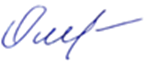                О.С. ОленеваЗаведующий кафедрой:Заведующий кафедрой:             В.Ю. Мишаков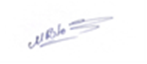 Четвертый семестр- зачет Код и наименование компетенцииКод и наименование индикаторадостижения компетенцииПланируемые результаты обучения по дисциплинеПК-1. Способен осуществлять управление ресурсами департаментов (служб, отделов, команды, проектов) организации сферы обслуживания ПК-2. Способен к предоставлению услуг в условиях непосредственного взаимодействия с потребителями, партнерами, организациямиИД-ПК-1.1 Использование методов анализа потребности департаментов (служб, отделов) предприятия в материальных ресурсах и персоналеПрименяет логико-методологический инструментарий для критической оценки выставочно-рекламной деятельности.Выстраивает современные процессы участия и организации в выставочно-рекламной деятельности с целью повышения эффективности работы организации.Анализирует важные критерии оценки выставочно-рекламной деятельности, сформировавшиеся в ходе развития организации; обосновывает актуальность использования ресурсов предприятия при профессиональном взаимодействии в рамках выставочно-рекламной деятельности.Критически и самостоятельно осуществляет анализ использования ресурсов предприятия на основе системного подхода, вырабатывает стратегию действий для принятия решения в области выставочно-рекламной деятельностиВыявляет проблемы экономического характера при анализе конкретных ситуаций, предлагает способы и варианты их решения и оценивает ожидаемые результатыПК-1. Способен осуществлять управление ресурсами департаментов (служб, отделов, команды, проектов) организации сферы обслуживания ПК-2. Способен к предоставлению услуг в условиях непосредственного взаимодействия с потребителями, партнерами, организациямиИД-ПК-2.5 Использование принципов и методов формирования и совершенствования системы клиентских отношений с учетом требований потребителяПрименяет логико-методологический инструментарий для критической оценки выставочно-рекламной деятельности.Выстраивает современные процессы участия и организации в выставочно-рекламной деятельности с целью повышения эффективности работы организации.Анализирует важные критерии оценки выставочно-рекламной деятельности, сформировавшиеся в ходе развития организации; обосновывает актуальность использования ресурсов предприятия при профессиональном взаимодействии в рамках выставочно-рекламной деятельности.Критически и самостоятельно осуществляет анализ использования ресурсов предприятия на основе системного подхода, вырабатывает стратегию действий для принятия решения в области выставочно-рекламной деятельностиВыявляет проблемы экономического характера при анализе конкретных ситуаций, предлагает способы и варианты их решения и оценивает ожидаемые результатыпо очной форме обучения – 3з.е.108час.по заочной форме обучения – 3з.е.108час.Структура и объём дисциплиныСтруктура и объём дисциплиныСтруктура и объём дисциплиныСтруктура и объём дисциплиныСтруктура и объём дисциплиныСтруктура и объём дисциплиныСтруктура и объём дисциплиныСтруктура и объём дисциплиныСтруктура и объём дисциплиныСтруктура и объём дисциплиныОбъём дисциплины по семестрамФорма промежуточной аттестацииВсего, часКонтактная аудиторная работа, часКонтактная аудиторная работа, часКонтактная аудиторная работа, часКонтактная аудиторная работа, часСамостоятельная работа обучающегося, часСамостоятельная работа обучающегося, часСамостоятельная работа обучающегося, часОбъём дисциплины по семестрамФорма промежуточной аттестацииВсего, часЛекции, часПрактические занятия, часЛабораторные занятия, часПрактическая подготовка, часКурсовая работа Самостоятельная работа обучающегося, часПромежуточная аттестация, час4 семестрзачёт1083636–––36–Всего1083636–––36–Структура и объём дисциплиныСтруктура и объём дисциплиныСтруктура и объём дисциплиныСтруктура и объём дисциплиныСтруктура и объём дисциплиныСтруктура и объём дисциплиныСтруктура и объём дисциплиныСтруктура и объём дисциплиныСтруктура и объём дисциплиныСтруктура и объём дисциплиныОбъем дисциплины по семестрамФорма промежуточной аттестацииВсего, часКонтактная аудиторная работа, часКонтактная аудиторная работа, часКонтактная аудиторная работа, часКонтактная аудиторная работа, часСамостоятельная работа обучающегося, часСамостоятельная работа обучающегося, часСамостоятельная работа обучающегося, часОбъем дисциплины по семестрамФорма промежуточной аттестацииВсего, часЛекции, часПрактические занятия, часЛабораторные занятия, часПрактическая подготовка, часКурсовая работа Самостоятельная работа обучающегося, часПромежуточная аттестация, час2 курс2 курс2 курс2 курс2 курс2 курс2 курс2 курс2 курс2 курсустановочная сессия7266–––60–летняя сессиязачёт36–––––324Всего–10866–––924Планируемые (контролируемые) результаты освоения: код(ы) формируемой(ых) компетенции(й) и индикаторов достижения компетенцийНаименование разделов, тем;форма(ы) промежуточной аттестацииВиды учебной работыВиды учебной работыВиды учебной работыВиды учебной работыСамостоятельная работа, часВиды и формы контрольных мероприятий, обеспечивающие по совокупности текущий контроль успеваемости;формы промежуточного контроля успеваемостиПланируемые (контролируемые) результаты освоения: код(ы) формируемой(ых) компетенции(й) и индикаторов достижения компетенцийНаименование разделов, тем;форма(ы) промежуточной аттестацииКонтактная работаКонтактная работаКонтактная работаКонтактная работаСамостоятельная работа, часВиды и формы контрольных мероприятий, обеспечивающие по совокупности текущий контроль успеваемости;формы промежуточного контроля успеваемостиПланируемые (контролируемые) результаты освоения: код(ы) формируемой(ых) компетенции(й) и индикаторов достижения компетенцийНаименование разделов, тем;форма(ы) промежуточной аттестацииЛекции, часПрактические занятия, часЛабораторные работы, часПрактическая подготовка, часСамостоятельная работа, часВиды и формы контрольных мероприятий, обеспечивающие по совокупности текущий контроль успеваемости;формы промежуточного контроля успеваемостиЧетвертый семестр Четвертый семестр Четвертый семестр Четвертый семестр Четвертый семестр Четвертый семестр Четвертый семестр ПК-1ИД-ПК-1.1ПК-2ИД-ПК-2.5Раздел I. Общая характеристика современного выставочного рынкахххх15Формы текущего контроля по разделу I:устный опроскруглый столПК-1ИД-ПК-1.1ПК-2ИД-ПК-2.5Тема 1.1 Классификации выставок и ярмарок.4хФормы текущего контроля по разделу I:устный опроскруглый столПК-1ИД-ПК-1.1ПК-2ИД-ПК-2.5Тема 1.2 Особенности выставочного менеджмента.3хФормы текущего контроля по разделу I:устный опроскруглый столПК-1ИД-ПК-1.1ПК-2ИД-ПК-2.5Тема 1.3Выставочная индустрия развитых стран.3хФормы текущего контроля по разделу I:устный опроскруглый столПК-1ИД-ПК-1.1ПК-2ИД-ПК-2.5Тема 1.4Понятие выставочных услуг. Понятие выставочного продукта и его свойства.5хФормы текущего контроля по разделу I:устный опроскруглый столПК-1ИД-ПК-1.1ПК-2ИД-ПК-2.5Практическое занятие № 1.1 Критерии типологии выставок.4хФормы текущего контроля по разделу I:устный опроскруглый столПК-1ИД-ПК-1.1ПК-2ИД-ПК-2.5Практическое занятие № 1.2 Базовые свойства выставочного продукта.4хФормы текущего контроля по разделу I:устный опроскруглый столПК-1ИД-ПК-1.1ПК-2ИД-ПК-2.5Практическое занятие № 1.3Оценка деятельности современного выставочного центра4хФормы текущего контроля по разделу I:устный опроскруглый столПК-1ИД-ПК-1.1ПК-2ИД-ПК-2.5Раздел II. Рекламно-выставочная деятельность как инструмент маркетингахххх15Формы текущего контроля по разделу II:1. устный опрос, 2. индивидуальное заданиеПК-1ИД-ПК-1.1ПК-2ИД-ПК-2.5Тема 2.1 Выставка как инструмент маркетинговых исследований. 5хФормы текущего контроля по разделу II:1. устный опрос, 2. индивидуальное заданиеПК-1ИД-ПК-1.1ПК-2ИД-ПК-2.5Тема 2.2Преимущества торговых ярмарок/выставок по сравнению с другими средствами маркетинговых коммуникаций. 5хФормы текущего контроля по разделу II:1. устный опрос, 2. индивидуальное заданиеПК-1ИД-ПК-1.1ПК-2ИД-ПК-2.5Тема 2.3Место ярмарок/выставок в комплексе маркетинга: позиционирование организации-экспонента; изучение рыночных трендов, ценовой и покупательской политики; стимулирование продаж; исследование потребителей и конкурентов; поиск партнеров.6Формы текущего контроля по разделу II:1. устный опрос, 2. индивидуальное заданиеПК-1ИД-ПК-1.1ПК-2ИД-ПК-2.5Практическое занятие № 2.1 Техника организации участия в ярмарке/выставке. 5хФормы текущего контроля по разделу II:1. устный опрос, 2. индивидуальное заданиеПК-1ИД-ПК-1.1ПК-2ИД-ПК-2.5Практическое занятие № 2.2Разработка концепции выставки. Рабочий план подготовки и проведения выставки.  5хФормы текущего контроля по разделу II:1. устный опрос, 2. индивидуальное заданиеПК-1ИД-ПК-1.1ПК-2ИД-ПК-2.5Практическое занятие № 2.3Экспонаты как одно из самых важных средств передачи коммерческого сообщения экспонента. 5Формы текущего контроля по разделу II:1. устный опрос, 2. индивидуальное заданиеПК-1ИД-ПК-1.1ПК-2ИД-ПК-2.5Практическое занятие № 2.4Определение состава, количества и стоимости экспонатов. Оценка факторов, влияющих на имидж экспонатов.5Формы текущего контроля по разделу II:1. устный опрос, 2. индивидуальное заданиеПК-1ИД-ПК-1.1ПК-2ИД-ПК-2.5Раздел III. Экономические аспекты рекламно-выставочной деятельностихххх6Формы текущего контроля по разделу III:устный опросПК-1ИД-ПК-1.1ПК-2ИД-ПК-2.5Тема 3.1Оценка экономической эффективности участия в выставке.5хФормы текущего контроля по разделу III:устный опросПК-1ИД-ПК-1.1ПК-2ИД-ПК-2.5Практическое занятие № 3.1 Бюджетирование рекламно-выставочной деятельности4хФормы текущего контроля по разделу III:устный опросЗачетхххххзачётИТОГО за 4 семестр363636ИТОГО за весь период363636Планируемые (контролируемые) результаты освоения: код(ы) формируемой(ых) компетенции(й) и индикаторов достижения компетенцийНаименование разделов, тем;форма(ы) промежуточной аттестацииВиды учебной работыВиды учебной работыВиды учебной работыВиды учебной работыСамостоятельная работа, часВиды и формы контрольных мероприятий, обеспечивающие по совокупности текущий контроль успеваемости;формы промежуточного контроля успеваемостиПланируемые (контролируемые) результаты освоения: код(ы) формируемой(ых) компетенции(й) и индикаторов достижения компетенцийНаименование разделов, тем;форма(ы) промежуточной аттестацииКонтактная работаКонтактная работаКонтактная работаКонтактная работаСамостоятельная работа, часВиды и формы контрольных мероприятий, обеспечивающие по совокупности текущий контроль успеваемости;формы промежуточного контроля успеваемостиПланируемые (контролируемые) результаты освоения: код(ы) формируемой(ых) компетенции(й) и индикаторов достижения компетенцийНаименование разделов, тем;форма(ы) промежуточной аттестацииЛекции, часПрактические занятия, часЛабораторные работы/ индивидуальные занятия, часПрактическая подготовка, часСамостоятельная работа, часВиды и формы контрольных мероприятий, обеспечивающие по совокупности текущий контроль успеваемости;формы промежуточного контроля успеваемостиВторой курс Установочная сессияВторой курс Установочная сессияВторой курс Установочная сессияВторой курс Установочная сессияВторой курс Установочная сессияВторой курс Установочная сессияВторой курс Установочная сессияПК-1ИД-ПК-1.1ПК-2ИД-ПК-2.5Раздел I. Общая характеристика современного выставочного рынкахххх15Формы текущего контроля по разделу I:индивидуальное заданиеПК-1ИД-ПК-1.1ПК-2ИД-ПК-2.5Тема 1.1 Классификации выставок и ярмарок. Особенности выставочного менеджмента. Выставочная индустрия развитых стран. Понятие выставочных услуг. Понятие выставочного продукта и его свойства.2хФормы текущего контроля по разделу I:индивидуальное заданиеПК-1ИД-ПК-1.1ПК-2ИД-ПК-2.5Практическое занятие № 1.1 Критерии типологии выставок. Базовые свойства выставочного продукта.2хФормы текущего контроля по разделу I:индивидуальное заданиеПК-1ИД-ПК-1.1ПК-2ИД-ПК-2.5Раздел II. Рекламно-выставочная деятельность как инструмент маркетингахххх30Формы текущего контроля по разделу II:индивидуальное заданиеПК-1ИД-ПК-1.1ПК-2ИД-ПК-2.5Тема 2.1 Выставка как инструмент маркетинговых исследований. Преимущества торговых ярмарок/выставок по сравнению с другими средствами маркетинговых коммуникаций.2хФормы текущего контроля по разделу II:индивидуальное заданиеПК-1ИД-ПК-1.1ПК-2ИД-ПК-2.5Практическое занятие № 2.1 Техника организации участия в ярмарке/выставке. Разработка концепции выставки. Рабочий план подготовки и проведения выставки.  2хФормы текущего контроля по разделу II:индивидуальное заданиеПК-1ИД-ПК-1.1ПК-2ИД-ПК-2.5Раздел III. Экономические аспекты рекламно-выставочной деятельностихххх15Формы текущего контроля по разделу III:Индивидуальное задание ПК-1ИД-ПК-1.1ПК-2ИД-ПК-2.5Тема 3.1Оценка экономической эффективности участия в выставке.2хФормы текущего контроля по разделу III:Индивидуальное задание ПК-1ИД-ПК-1.1ПК-2ИД-ПК-2.5Практическое занятие № 3.1 Бюджетирование рекламно-выставочной деятельности2хФормы текущего контроля по разделу III:Индивидуальное задание Зачетхххх4зачёт ИТОГО за весь период6692№ ппНаименование раздела и темы дисциплиныСодержание раздела (темы)Раздел IОбщая характеристика современного выставочного рынка.Общая характеристика современного выставочного рынка.Тема 1.1Классификации выставок и ярмарок.Выставка: понятие и сущность. Классификация выставок как основа высокой эффективности выставочной работы. Принципы классификации.Концепция выставочной деятельности в России.Тема 1.2Особенности выставочного менеджмента.Система управленческой деятельности выставочного менеджмента. Особенность менеджмента выставочной деятельности. Требования к менеджментной компетентности специалистов и работников выставочно-рекламной деятельностиТема 1.3Выставочная индустрия развитых стран.Этапы развития выставочно-рекламной деятельности в мире. История развития выставочно-рекламной деятельности в России. Современное развитие выставочной деятельностиТема 1.4Понятие выставочных услуг. Понятие выставочного продукта и его свойства.Понятие выставочных услуг. Понятие выставочного продукта. Базовые свойства выставочного продукта. Уровни выставочного продукта. Выставочный продукт в контексте маркетинг-микса. Разработка основного выставочного продукта. Дифференцирование выставочного продукта. Базовые характеристики выставочного продукта. Разработка ожидаемого выставочного продукта. Разработка дополненного выставочного продукта.Раздел IIРекламно-выставочная деятельность как инструмент маркетингаРекламно-выставочная деятельность как инструмент маркетингаТема 2.1Выставка как инструмент маркетинговых исследований. Основные принципы маркетинга. Выставки среди инструментов маркетинга. Определение целей участия в выставке. Осмысление решения об участии на выставке. Выбор выставкиТема 2.2Преимущества торговых ярмарок/выставок по сравнению с другими средствами маркетинговых коммуникаций. Планирование процесса. Формы участия в выставке. Выбор экспонатов и выставочной программы. Регистрация и оформление участия в выставке. Значение выставочного стенда в организационном процессе. Выставочная стадия. Работа на стенде. Особенности работы на стенде. Последующая обработка данныхТема 2.3Место ярмарок/выставок в комплексе маркетинга: позиционирование организации-экспонента; изучение рыночных трендов, ценовой и покупательской политики; стимулирование продаж; исследование потребителей и конкурентов; поиск партнеров.Выставка как особое коммуникативное пространство Основные коммуникативные средства на выставке. Коммуникация компаний-экспонентов и посетителей. Определение целевой аудитории выставки и разработка программы коммуникаций выставки с учетом запросов этой аудитории. Выбор каналов коммуникации (личные продажи, прямой маркетинг, стимулирование сбыта, PRтехнологии и т.п.). Управление процессом интегрированных маркетинговых коммуникаций. Оценка результатов коммуникации.Раздел III.Экономические аспекты рекламно-выставочной деятельности.Экономические аспекты рекламно-выставочной деятельности.Тема 3.1Оценка экономической эффективности участия в выставке.Стоимость участия в выставке. Составление бюджета. Оценка требуемой площади стенда. Оценка рисков участия в выставках.№ ппНаименование раздела /темы дисциплины/модуля, выносимые на самостоятельное изучениеЗадания для самостоятельной работыВиды и формы контрольных мероприятий(учитываются при проведении текущего контроля)Трудоемкость, часРаздел I.Общая характеристика современного выставочного рынкаОбщая характеристика современного выставочного рынкаОбщая характеристика современного выставочного рынкаОбщая характеристика современного выставочного рынкаТема 1.3«Развитие выставочной индустрии в России и других странах мира».Подготовиться к дискуссии на тему: «Эволюция выставочно-ярмарочной деятельности в различных странах мира»Круглый стол4использованиеЭО и ДОТиспользование ЭО и ДОТобъём, часвключение в учебный процессобучение с веб-поддержкойучебно-методические электронные образовательные ресурсы университета 1 категории48организация самостоятельной работы обучающихсяобучение с веб-поддержкойучебно-методические электронные образовательные ресурсы университета 2 категории4в соответствии с расписанием текущей/промежуточной аттестацииУровни сформированности компетенции(-й)Итоговое количество балловв 100-балльной системепо результатам текущей и промежуточной аттестацииОценка в пятибалльной системепо результатам текущей и промежуточной аттестацииПоказатели уровня сформированности профессиональной(-ых)компетенции(-й)Уровни сформированности компетенции(-й)Итоговое количество балловв 100-балльной системепо результатам текущей и промежуточной аттестацииОценка в пятибалльной системепо результатам текущей и промежуточной аттестацииПК-4ИД-ПК-4.1ПК-5ИД-ПК-5.2ИД-ПК-5.3Высокий85 – 100отлично/зачтено (отлично)/зачтеноОбучающийся:исчерпывающе и логически стройно излагает учебный материал, умеет связывать теорию с практикой, справляется с решением задач профессиональной направленности высокого уровня сложности, правильно обосновывает принятые решения;показывает творческие способности в понимании, изложении и практическом использовании оценки уровня организации выставочно-рекламной деятельности;дополняет теоретическую информацию сведениями практического характера;способен провести целостный анализ организации и участия организации в выставках разного типа и вида;свободно ориентируется в учебной и профессиональной литературе;дает развернутые, исчерпывающие, профессионально грамотные ответы на вопросы, в том числе, дополнительныеповышенный65 – 84хорошо/зачтено (хорошо)/зачтеноОбучающийся:достаточно подробно, грамотно и по существу излагает изученный материал, приводит и раскрывает в тезисной форме основные понятия;анализирует уровень использования ресурсов организации для участия в выставках с незначительными пробелами;способен провести анализ большей части факторов, определяющих эффективность выставочно-рекламной деятельности;допускает единичные негрубые ошибки;достаточно хорошо ориентируется в учебной и профессиональной литературе; ответ отражает знание теоретического и практического материала, не допуская существенных неточностейБазовый41 – 64удовлетворительно/зачтено (удовлетворительно)/зачтеноОбучающийся:демонстрирует теоретические знания основного учебного материала дисциплины в необходимом для дальнейшего освоения ОПОП объёме;с неточностями излагает принятую в отечественной и зарубежной трактовке процесса организации выставочно-рекламной деятельности;анализируя работу на выставках, с затруднениями прослеживает логику факторов, определяющих ее эффективность;демонстрирует фрагментарные знания основной учебной литературы по дисциплине;ответ отражает знания на базовом уровне теоретического и практического материала в объёме, необходимом для дальнейшей учебы и предстоящей работы по профилю обучения, допускаются грубые ошибкиНизкий0 – 40неудовлетворительно/не зачтеноОбучающийся:демонстрирует фрагментарные знания теоретического и практического материала, допускает грубые ошибки при его изложении на занятиях и в ходе промежуточной аттестации;не способен проанализировать факторы, влияющих на выставочно-рекламной деятельности, не владеет методами оценки рисков и экономической эффективности выставочно-рекламной деятельности;ответ отражает отсутствие знаний на базовом уровне теоретического и практического материала в объеме, необходимом для дальнейшей учебы.№ п.п.Формы текущего контроляПримеры типовых заданийСеместр 41.Устный опросПочему выставочная деятельность является инструментом маркетинга? Какие маркетинговые функции выполняет выставка? В чем роль выставочной деятельности при выработке стратегии фирмы? Как формируется целевая направленность выставочной деятельности?  Что является инструментом коммуникативной политики предприятия?Круглый стол (дискуссия) по теме 1.3 «Выставочная индустрия развитых стран»Темы круглого стола (дискуссии):Эволюция выставочно-ярмарочной деятельности в различных странах мираСовременные тенденции на мировом рынке выставочных услугСущность и содержание выставочной деятельностиВыставка как инструмент исследования рынка: сбор и анализ статистических данныхвыставкиИндивидуальное заданиеИндивидуальное задание по Разделу II. «Рекламно-выставочная деятельность как инструмент маркетинга»Проанализируйте действующую выставку и организацию участия отдельных экспонентов (по выбору обучающегося). Дайте рекомендации по усовершенствованию выставочно-рекламной деятельности для одного из них.Инструктаж по выполнению практической работы:1. Работа выполняется индивидуально.2. Необходимые рекомендации и пояснения по выполнению работы дает преподаватель.3. Отчет должен быть выполнен аккуратно в соответствии с требованиями.Цели работы: обобщить и систематизировать материал по теме; приобрести новые знания и навыки, помогающие более эффективно работать по специальности; развить общие компетенции по осуществлению поиска и использования информации, необходимой для эффективного выполнения профессиональных задач, профессионального и личного развития.Форма организации работы – индивидуальная.Задание для обучающегося:1. Посетите выставку по Вашему выбору (по согласованию с преподавателем). Проведите сравнительный анализ трех экспонентов выставки, представляющих разные ; ; егменты рынка.2. Проведите работу в соответствии с нижеперечисленными пунктами, которые необходимо отразить в отчете:I. Характеристика выставки: Название выставки; Классификация выставки; Организатор выставки; Цель выставки; Тематика (заявленная и фактическая); Целевая аудитория; Количество участников; Оцените деловую программу выставки (типы и цели мероприятий); Отметьте предлагаемые выставкой дополнительные возможности рекламы и продвижения (помимо организации работы на стенде); Перечислите и структурируйте партнеров.II. Организация выставочного пространства: план экспозиции; виды стендов; композиционные и дизайнерские решения; навигационная прозрачность.III. Результаты наблюдений представить в виде таблицы.IV. Детально проанализируйте деятельность двух экспонентов. Дайте свои рекомендации по анализируемым позициям компания/организация. Оформить отчет в виде презентации.Наименование оценочного средства (контрольно-оценочного мероприятия)Критерии оцениванияШкалы оцениванияШкалы оцениванияНаименование оценочного средства (контрольно-оценочного мероприятия)Критерии оценивания100-балльная системаПятибалльная системаКруглый стол (дискуссия)Ведение дискуссии в рамках объявленной темы; видение сути проблемы. Точная, четкая формулировка аргументов и контраргументов, умение отделить факты от субъективных мнений, использование примеров, подтверждающих позицию участника дискуссии. Соответствие аргументов выдвинутому тезису. Толерантность, уважение других взглядов, отсутствие личностных нападок, отказ от стереотипов, разжигающих рознь и неприязнь. Отсутствие речевых и грамматических ошибок, отсутствие сленга, разговорных и просторечных оборотов. Эмоциональность и выразительность речи.5Круглый стол (дискуссия)Отклонение от темы по причине иной трактовки или отсутствия видения сути проблемы. Допущены логические ошибки в предъявлении некоторых аргументов или контраргументов или преобладают субъективные доводы над логической аргументацией, или не использованы примеры, подтверждающие позицию стороны. Толерантность, уважение других взглядов, отсутствие личностных нападок, но перебивание оппонентов, неумение выслушать мнение оппонента до конца. Допущены разговорные или просторечные обороты при отсутствии речевых и грамматических ошибок или допущены речевые и грамматические ошибки при отсутствии разговорных и просторечных оборотов. Эмоциональность и выразительность речи.4Круглый стол (дискуссия)Намеренная подмена темы дискуссии по причине неспособности вести дискуссию в рамках предложенной проблемы, перескакивание с темы на тему. Ошибки в предъявлении аргументов и контраргументов связанные с нарушением законов логики, неумение отделить факты от субъективных мнений. Несоответствие большинства аргументов выдвинутому тезису, несоответствие большинства контраргументов высказанным аргументам. Проявление личностной предвзятости к некоторым оппонентам, неумение выслушать мнение оппонента до конца. Допущены разговорные или просторечные обороты, речевые и грамматические ошибки или отсутствует эмоциональность и выразительность речи3Круглый стол (дискуссия)Обучающийся не демонстрирует знание и понимание современных тенденций развития российского менеджмента. Не проявляет аргументированность, взвешенность и конструктивность суждений и предложений. Не демонстрирует умение отстаивать свое мнение. Не всегда в полной мере проявляет активность в обсуждении или не участвует в обсуждении.2Индивидуальное заданиеРабота выполнена полностью. Нет ошибок в логических рассуждениях. Возможно наличие одной неточности или описки, не являющиеся следствием незнания или непонимания учебного материала. Обучающийся показал полный объём знаний, умений в освоении пройденных тем и применение их на практике. Отсутствие речевых и грамматических ошибок, отсутствие сленга, разговорных и просторечных оборотов. Эмоциональность и выразительность речи–5Индивидуальное заданиеРабота выполнена полностью, но обоснований примеров недостаточно. Допущена одна ошибка или два-три недочета. Допущены логические ошибки в предъявлении некоторых аргументов или контраргументов или преобладают субъективные доводы над логической аргументацией, или не использованы примеры, подтверждающие позицию стороны. Допущены разговорные или просторечные обороты при отсутствии речевых и грамматических ошибок или допущены речевые и грамматические ошибки при отсутствии разговорных, просторечных оборотов и выразительность речи.–4Индивидуальное заданиеДопущены более одной ошибки или более двух-трех недочетов. Несоответствие большинства аргументов выдвинутому примеру, несоответствие большинства контраргументов высказанным аргументам. Допущены разговорные или просторечные обороты, речевые и грамматические ошибки или отсутствует выразительность речи–3Индивидуальное заданиеОбучающийся не демонстрирует знание и понимание современных тенденций развития российского менеджмента. Не проявляет аргументированность, взвешенность и конструктивность суждений и предложений. Не демонстрирует умение отстаивать свое мнение. Не всегда в полной мере проявляет активность в обсуждении или не участвует в обсуждении.–2Форма промежуточной аттестацииТиповые контрольные задания и иные материалыдля проведения промежуточной аттестации:Зачёт:Компьютерное тестирование Вариант теста состоит из 30 тестовых заданий по дисциплине и формируется случайным образом компьютерной программой (примеры тестовых заданий приведены ниже)Вопрос 1. «Выберите правильный вариант ответа»:Совокупность конструкторских, технических, навигационных, функциональных,информационных и дизайнерских решений, которые создают неповторимый обликвыставки, включая выставочное пространство в общую философию выставочногопроекта, называется:Варианты ответа:Организация выставочного пространстваУправленческие ресурсы выставкиМатериально-техническое обеспечение выставкиВыставочный комплексВопрос 2. «Выберите правильный вариант ответа»:Что является основой экспозиции выставки?Варианты ответа:СтендВитринаРекламный плакатПрилавокВопрос 3. «Выберите правильный вариант ответа»:При каком виде планировки экспозиции стенды группируются в острова, образуя«улицы» и «перекрестки»:Варианты ответа:КлассическойРомбическойКруговойПерекрестнойВопрос 4. «Выберите правильный вариант ответа»:При каком виде планировки экспозиции стенды расположены в виде открытыхромбов, обеспечивая более легкий доступ к экспонатам:Варианты ответа:РомбическойПерекрестнойКлассическойКруговой.Вопрос 5. «Выберите правильный вариант ответа»:Линейный (Остров; Полуостров; Визави) – стенд представляет собой щит разнойтолщины, предназначенный для размещения экспонатов только с одной стороны.Позволяет хорошо соблюсти демонстрационную композицию, поскольку для размещенияэкспонатов и рекламы могут использоваться три «стены».Форма промежуточной                  аттестацииКритерии оцениванияШкалы оцениванияШкалы оцениванияШкалы оцениванияНаименование оценочного средстваКритерии оценивания100-балльная системаПятибалльная системаПятибалльная системаЗачёт:компьютерное тестированиеНоминальная шкала предполагает, что за правильный ответ к каждому заданию выставляется один балл, за неправильный – ноль. В соответствии с номинальной шкалой, оценивается всё задание в целом, а не какая-либо из его частей.Процентное соотношение баллов и оценок по пятибалльной системе: «2» – менее 55% «3» – 55-69%«4» – 70-84%«5» – 85-100%.585-100%Зачёт:компьютерное тестированиеНоминальная шкала предполагает, что за правильный ответ к каждому заданию выставляется один балл, за неправильный – ноль. В соответствии с номинальной шкалой, оценивается всё задание в целом, а не какая-либо из его частей.Процентное соотношение баллов и оценок по пятибалльной системе: «2» – менее 55% «3» – 55-69%«4» – 70-84%«5» – 85-100%.470-84%Зачёт:компьютерное тестированиеНоминальная шкала предполагает, что за правильный ответ к каждому заданию выставляется один балл, за неправильный – ноль. В соответствии с номинальной шкалой, оценивается всё задание в целом, а не какая-либо из его частей.Процентное соотношение баллов и оценок по пятибалльной системе: «2» – менее 55% «3» – 55-69%«4» – 70-84%«5» – 85-100%.355-69%Зачёт:компьютерное тестированиеНоминальная шкала предполагает, что за правильный ответ к каждому заданию выставляется один балл, за неправильный – ноль. В соответствии с номинальной шкалой, оценивается всё задание в целом, а не какая-либо из его частей.Процентное соотношение баллов и оценок по пятибалльной системе: «2» – менее 55% «3» – 55-69%«4» – 70-84%«5» – 85-100%.2менее 55%Форма контроля100-балльная системаПятибалльная системаТекущий контроль: - устный опрос2,51-5 зачтено/ не зачтено – ниже 2,51- участие в дискуссии на практическом занятии–2,51-5 зачтено/ не зачтено – ниже 2,51- индивидуальное задание–2,51-5 зачтено/ не зачтено – ниже 2,51Промежуточная аттестация зачёт2,51-5 зачтено/ не зачтено – ниже 2,51Итого за дисциплинузачёт–зачтено /не зачтеноНаименование учебных аудиторий, лабораторий, мастерских, библиотек, спортзалов, помещений для хранения и профилактического обслуживания учебного оборудования и т.п.Оснащенность учебных аудиторий, лабораторий, мастерских, библиотек, спортивных залов, помещений для хранения и профилактического обслуживания учебного оборудования и т.п.119071, г. Москва, Малая Калужская улица, дом 1, стр.2119071, г. Москва, Малая Калужская улица, дом 1, стр.2Аудитория №1332 для проведения занятий лекционного типа, групповых и индивидуальных консультаций, текущего контроля и промежуточной аттестации.Комплект учебной мебели, меловая доска, технические  средства  обучения, служащие для представления учебной информации большой аудитории: экран,  проектор, колонки. Наборы демонстрационного оборудования и учебно-наглядных пособий, обеспечивающих тематические иллюстрации, соответствующие рабочей программе дисциплины.Аудитория №1330 для проведения занятий лекционного, семинарского типа, групповых и индивидуальных консультаций, текущего контроля и промежуточной аттестации.Комплект учебной мебели, технические  средства  обучения:  наборы демонстрационного оборудования (переносной проектор, экран)  и учебно-наглядных пособий, обеспечивающих тематические иллюстрации, соответствующие рабочей программе дисциплины (лекции в виде презентаций).Аудитория №1329 для проведения занятий лекционного, семинарского типа, групповых и индивидуальных консультаций, текущего контроля и промежуточной аттестации.Комплект учебной мебели, технические  средства  обучения:  наборы демонстрационного оборудования (переносной проектор, экран)  и учебно-наглядных пособий, обеспечивающих тематические иллюстрации, соответствующие рабочей программе дисциплины (лекции в виде презентаций).Аудитория №1516 для проведения занятий лекционного, семинарского типа, групповых и индивидуальных консультаций, текущего контроля и промежуточной аттестации.Комплект учебной мебели, технические  средства  обучения:  наборы демонстрационного оборудования (переносной проектор, экран)  и учебно-наглядных пособий, обеспечивающих тематические иллюстрации, соответствующие рабочей программе дисциплины (лекции в виде презентаций).Аудитория №1343:- компьютерный класс для проведения занятий лекционного и семинарского типа, групповых и индивидуальных консультаций, текущего контроля и промежуточной аттестации;- помещение для самостоятельной работы, в том числе, научно- исследовательской, подготовки курсовых и выпускных квалификационных работ (в свободное от учебных занятии и профилактических работ время).Комплект учебной мебели, доска меловая,  технические  средства  обучения, служащие для представления учебной информации: 19 персональных компьютеров с подключением к сети «Интернет» и обеспечением доступа к электронным библиотекам и в электронную информационно-образовательную среду организации.Помещения для самостоятельной работы обучающихсяОснащенность помещений для самостоятельной работы обучающихсячитальный зал библиотеки:компьютерная техника; подключение к сети «Интернет»Необходимое оборудованиеПараметрыТехнические требованияПерсональный компьютер/ ноутбук/планшет,камера,микрофон, динамики, доступ в сеть ИнтернетВеб-браузерВерсия программного обеспечения не ниже: Chrome 72, Opera 59, Firefox 66, Edge 79, Яндекс.Браузер 19.3Персональный компьютер/ ноутбук/планшет,камера,микрофон, динамики, доступ в сеть ИнтернетОперационная системаВерсия программного обеспечения не ниже: Windows 7, macOS 10.12 «Sierra», LinuxПерсональный компьютер/ ноутбук/планшет,камера,микрофон, динамики, доступ в сеть ИнтернетВеб-камера640х480, 15 кадров/сПерсональный компьютер/ ноутбук/планшет,камера,микрофон, динамики, доступ в сеть ИнтернетМикрофонлюбойПерсональный компьютер/ ноутбук/планшет,камера,микрофон, динамики, доступ в сеть ИнтернетДинамики (колонки или наушники)любыеПерсональный компьютер/ ноутбук/планшет,камера,микрофон, динамики, доступ в сеть ИнтернетСеть (интернет)Постоянная скорость не менее 192 кБит/с№ п/пАвтор(ы)Наименование изданияВид издания (учебник, УП, МП и др.)ИздательствоГодизданияАдрес сайта ЭБСили электронного ресурса (заполняется для изданий в электронном виде)Количество экземпляров в библиотеке Университета10.1 Основная литература, в том числе электронные издания10.1 Основная литература, в том числе электронные издания10.1 Основная литература, в том числе электронные издания10.1 Основная литература, в том числе электронные издания10.1 Основная литература, в том числе электронные издания10.1 Основная литература, в том числе электронные издания10.1 Основная литература, в том числе электронные издания10.1 Основная литература, в том числе электронные издания1Петелин, В.Г.Основы менеджмента выставочной деятельностиучебникМ. : ЮНИТИ-ДАНА2017https://znanium.com/catalog/product/10287382Гойхман, О.Я.Организация и проведение мероприятийучебное пособиеМосква : ИНФРА-М2022https://znanium.com/catalog/product/18595933Эмиров В.А.Маркетинговые коммуникации в сфере рекламы и связей с общественностьюмонографияМ. : Издательство "Легпромкнига"201884Ильина С.И.Маркетинговые коммуникацииУчебное пособиеРГУ им. А.Н. Косыгина20215 – в библиотеке25 – на кафедре10.2 Дополнительная литература, в том числе электронные издания 10.2 Дополнительная литература, в том числе электронные издания 10.2 Дополнительная литература, в том числе электронные издания 10.2 Дополнительная литература, в том числе электронные издания 10.2 Дополнительная литература, в том числе электронные издания 10.2 Дополнительная литература, в том числе электронные издания 10.2 Дополнительная литература, в том числе электронные издания 10.2 Дополнительная литература, в том числе электронные издания 1Григорян, Е.С.Маркетинговые коммуникацииучебникМосква : ИНФРА-М2020https://znanium.com/catalog/product/10025632Ключевская, И.С.Технология формирования и продвижения гостиничного продуктаучебное пособиеМосква : ИНФРА-М2022https://znanium.com/catalog/product/1225039-3Хапенков, В.Н. Иванов Г.Г. Федюнин Д.В.Рекламная деятельность в торговлеучебникМосква : ИД ФОРУМ : НИЦ ИНФРА-М2019https://znanium.com/catalog/product/10108254Стровский Л.Е., Фролова Е.Д., Стровский Д.Л. [и др.]Основы выставочно-ярмарочной деятельностиучебное пособиеМосква : ЮНИТИ-ДАНА2017https://znanium.com/catalog/product/103998110.3 Методические материалы (указания, рекомендации по освоению дисциплины (модуля) авторов РГУ им. А. Н. Косыгина)10.3 Методические материалы (указания, рекомендации по освоению дисциплины (модуля) авторов РГУ им. А. Н. Косыгина)10.3 Методические материалы (указания, рекомендации по освоению дисциплины (модуля) авторов РГУ им. А. Н. Косыгина)10.3 Методические материалы (указания, рекомендации по освоению дисциплины (модуля) авторов РГУ им. А. Н. Косыгина)10.3 Методические материалы (указания, рекомендации по освоению дисциплины (модуля) авторов РГУ им. А. Н. Косыгина)10.3 Методические материалы (указания, рекомендации по освоению дисциплины (модуля) авторов РГУ им. А. Н. Косыгина)10.3 Методические материалы (указания, рекомендации по освоению дисциплины (модуля) авторов РГУ им. А. Н. Косыгина)10.3 Методические материалы (указания, рекомендации по освоению дисциплины (модуля) авторов РГУ им. А. Н. Косыгина)1Ордынец А.А.Методические рекомендации по организацию самостоятельной работы обучающихсяМетодические рекомендацииУтверждено на заседании кафедры коммерции и сервиса, протокол № 1 от  28.08.1820182Ильина С.И.Товарная политикаУчебное пособиеРГУ им. А.Н. Косыгина20215 – в библиотеке25 – на кафедре№ ппЭлектронные учебные издания, электронные образовательные ресурсыЭБС «Лань» http://www.e.lanbook.com/«Znanium.com» научно-издательского центра «Инфра-М»http://znanium.com/ Электронные издания «РГУ им. А.Н. Косыгина» на платформе ЭБС «Znanium.com» http://znanium.com/ЭБС ЮРАЙТ»  www.biblio-online.ruООО «ИВИС» http://dlib.eastview. com/  .Профессиональные базы данных, информационные справочные системыWeb of Science http://webofknowledge.com/Scopus http://www. Scopus.com/Elsevier «Freedom collection» Science Direct https://www.sciencedirect.com/«SpringerNature» http://www.springernature.com/gp/librariansПлатформа Springer Link: https://rd.springer.com/Платформа Nature: https://www.nature.com/База данных Springer Materials: http://materials.springer.com/База данных Springer Protocols: http://www.springerprotocols.com/База данных zbMath: https://zbmath.org/База данных Nano: http://nano.nature.com/№п/пПрограммное обеспечениеРеквизиты подтверждающего документа/ Свободно распространяемоеWindows 10 Pro, MS Office 2019 контракт № 18-ЭА-44-19 от 20.05.2019Bisagi (Process) Modeller BPMNСвободный доступCamunda Modeller BPMNСвободный доступdraw.ioСвободный доступARIS ExpressСвободный доступ№ ппгод обновления РПДхарактер изменений/обновлений с указанием разделаномер протокола и дата заседания кафедры